                                                                    Fiche Technique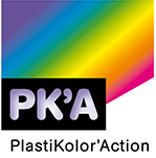 AÉROSOL SOUFFLANT DÉPOUSSIÉRANT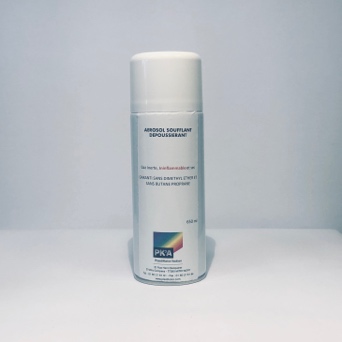 Description :Aérosol permettant le nettoyage, l’élimination d’humidité et de poussières sur des surfaces difficiles d’accès ou intolérantes aux solvants de nettoyage. Permet un puissant soufflage sans perte de pression.Ce produit est utilisable sur des appareils sous tension.Garanti sans Diméthyléther et sans butane-propane.Domaines d’utilisations :                                Mode d’emploi :Circuits électroniques                                              Ne pas agiter l’aérosol avant emploiMoniteurs, claviers et souris                                     Pulvériser à 20 cm minimumImprimeurs et solutions d’impressions                       Effectuer des petites pulvérisationsIndustrie aéronautique et spatiale	Utilisable dans toutes les positionsTrackballTéléphones et appareils multimédiasCARACTÉRISTIQUES PHYSICO-CHIMIQUES TYPIQUESCaractéristiquesNORMESVALEURSUNITÉSAspectVisuelGaz-CouleurVisuelleSans-OdeurOlfactifSans-Masse volumiqueISO 12. 1851200Kg/m3Solubilité dans l’eau-Totalement insoluble-Indice d’acideEN 14104<0,1Mg(KOH)/gRésidu après évaporationNF T 30-0840,00%Corrosion lame de cuivreISO 21601aCotationPoint éclaire vase closISO 2719Sans°CPoint d’auto-inflammationASTM E 659Ininflammable°CLimite supérieure d’explosivitéNF EN 1839Inexplosible°CLimite inférieure d’explosivitéNF EN 1839Inexplosible°CTeneur en substances explosives, comburantes, inflammablesRèglement CLPNéant-Pureté-100%Résidu non volatile-0%Pression de vapeur à 20°-5,7BarsODP ozone depleting potential-0-